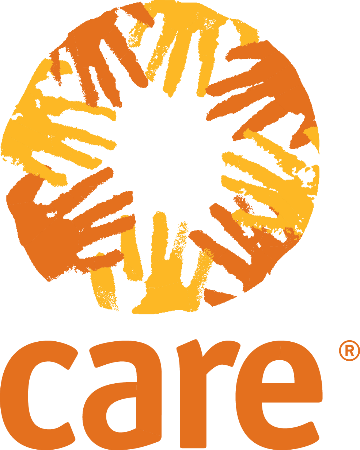  Preguntas Sectoriales EspecíficasEstas preguntas no son necesarias, pero se las coloca a modo de sugerencias para permitirle recopilar información adicional que puede ser útil para su Análisis Rápido de Género. Seleccione las preguntas/secciones que correspondan a su contexto y situación específicos.Refugio¿Cuáles son los riesgos de seguridad asociados con el tipo de refugio de emergencia donde se alberga la población afectada?¿Cuáles son los arreglos para pernoctar/cantidad de habitaciones necesarias para dormir en privacidad?¿Dónde compran/obtienen las personas sus artículos para el refugio? ¿Están disponibles los artículos? ¿Quién es responsable de esto (mujeres, hombres, niños, niñas?)¿Quién fue responsable de construir y mantener los refugios antes de la crisis? (¿mujeres, hombres, niños, niñas?) ¿Y actualmente, después de la crisis?¿Quién puede necesitar ayuda adicional para apoyarlos en la reconstrucción de refugios/encontrar un lugar para vivir? (por ejemplo, mujeres solteras o adultas mayores, hombres, personas con discapacidad y menores no acompañados)¿Cómo afectan a las mujeres las leyes y prácticas de propiedad y tenencia  de la tierra? (ya que esto afectará su capacidad de recuperación y reconstrucción)Artículos no alimentarios de Refugio y WASH ¿Cuáles son las diferentes necesidades de artículos no alimentarios (NFI),  de mujeres y hombres, por edad y origen étnico? (Compare con lo que tenían antes de la emergencia)Antes de la emergencia ¿Cómo conseguían los artículos NFI las mujeres pobres, los hogares dirigidos por mujeres y otros grupos vulnerables ?¿Tienen los hombres dinero en efectivo para comprar los  NFI? ¿ Tienen las mujeres dinero en efectivo para comprar los  NFI ?¿Cómo recolecta la comunidad leña/cuáles son las fuentes de combustible? ¿Qué tipos de cocinas usan?¿Cuáles son los arreglos para dormir y acostarse, incluyendo el uso de colchones y mantas? ¿Cuáles son los requerimientos adicionales de ropa de cama para adultos mayores y para personas con discapacidad?¿Qué ropa usan normalmente las mujeres y los hombres? ¿Hay alguna necesidad de ropa diaria que no pueda ser satisfecha para algún grupo vulnerable? ¿Cuáles son las necesidades específicas de ropa para mujeres embarazadas y lactantes?Agua, Saneamiento e Higiene  (WASH)¿Cuáles son las prácticas de agua, saneamiento e higiene de la comunidad? ¿Cómo varían para mujeres, hombres, niños y niñas?¿De qué usos del agua son responsables las mujeres, los hombres, las niñas y  los niños (por ejemplo, recolección, cocina, saneamiento, huertos, ganado)?¿Cómo comparten el agua los miembros de la familia (cantidad y calidad)?¿Quién tiene acceso y control de los recursos de agua y saneamiento? ¿Quién es responsable de las decisiones y la gestión del uso del agua?¿Qué prácticas culturales afectan las necesidades higiénicas y sanitarias de las mujeres, especialmente durante la menstruación? (por ejemplo, las consideraciones respecto a la creencia de impureza, implican que el acceso a ciertos espacios es limitado/restringido).¿Son seguros los puntos de agua y las instalaciones de saneamiento para todos (especialmente mujeres, niños y otros grupos vulnerables como los adultos mayores y personas con discapacidad)?¿Están los puntos de agua,  baños y las instalaciones de aseo ubicados y diseñados para dar privacidad y seguridad? ¿Los puntos de agua y las instalaciones de saneamiento son fácilmente accesibles y seguros para los grupos vulnerables que tienen problemas de movilidad y de comunicación?Salud/Salud Sexual y Reproductiva y Derechos (SSRD) ¿Cómo ha cambiado la salud, incluyendo la salud sexual y reproductiva, de la población desde la crisis? ¿Las mujeres y los hombres se ven afectados de manera diferente por enfermedades u otros problemas de salud? ¿Cómo varía esto por sexo y edad? (sondeo: parto limpio y seguro, tratamiento de complicaciones en el embarazo, que incluye, entre otros, aborto inseguro, planificación familiar, infecciones de transmisión sexual, incluyendo el VIH, brotes de enfermedades específicas debido a la crisis)¿Cuál es el cambio percibido en las tasas de mortalidad de la población afectada? ¿Existe un número desproporcionado de muertes entre grupos específicos de mujeres, hombres, niñas o niños? Si es así, ¿por qué?¿Cuáles son las necesidades únicas de salud/SSRD para los grupos/subgrupos vulnerables (mujeres embarazadas y lactantes, niñas adolescentes, adaptarse al contexto: comunidad indígena específica, documentación/condición legal/condición de refugiados,  orientación sexual o identidad de género, etc.)?¿Son accesibles los puntos del servicio de atención médica para todos, especialmente para mujeres, adolescentes, niños y otros grupos vulnerables, como las personas usualmente confinadas a sus hogares, adultos  mayores y personas con discapacidad? (Tomar en consideración  las barreras únicas que enfrenta cada subgrupo vulnerable para acceder a SSR)¿Quién brinda atención médica a quién? (Por ejemplo, ¿qué clase de equipos de salud brindan servicios? ¿Las creencias y prácticas locales permiten que los trabajadores de salud masculinos atiendan a las mujeres? ¿El idioma del proveedor de servicios es el mismo que el idioma del cliente? ¿Se permite a las parteras dar servicios tal como el suministro de anticonceptivos reversibles de larga duración?¿Cuáles son las creencias y prácticas locales sobre el matrimonio, la planificación familiar, embarazo y  parto, disposición de cadáveres, lavado, uso del agua, cocina y el cuidado de animales? ¿Alguno de estos es perjudicial para mujeres, hombres, niñas o niños?¿Las mujeres y los hombres hablan y/u  obtienen información de salud de manera diferente? ¿Qué sucede con los niños y niñas adolescentes? ¿Qué prácticas culturales y religiosas afectan la atención médica?Seguridad alimentaria: para más detalles sobre cómo evaluar el género y la seguridad alimentaria, consultar SEAGA ¿Pueden todos los miembros de la comunidad/hogar conseguir y preparar sus alimentos? ¿La inseguridad alimentaria difiere según la edad y el género?¿Quién recibe ayuda alimentaria en nombre del hogar? ¿Quién decide cómo usarla? (¿Cómo se comparten los alimentos dentro de los hogares? ¿Quién come primero?)¿Los hogares dirigidos por una sola persona, por niños y por grupos vulnerables, obtienen alimentos suficientes? ¿Requieren asistencia especial para recibir alimentos?¿Existen tabúes o restricciones alimentarias para mujeres, hombres, niños menores de cinco años o mujeres embarazadas y en etapa de lactancia?¿Cuáles son los hábitos alimenticios de la población en general? ¿Las necesidades alimentarias difieren según la edad y el género?¿Cuáles son las preferencias alimentarias culturales o religiosas de mujeres y hombres en la comunidad?Medios de Vida: para más detalles sobre cómo realizar una evaluación de género y medios de vida consultar CLARA ¿Qué activos principales de medios de vida (tierra, semillas, ganado, equipo, acceso a los mercados) necesita la comunidad? ¿Cómo les ha afectado la emergencia?¿Qué activos de medios de vida controlan las mujeres y los hombres? ¿Ha afectado la emergencia sobre quién controla qué?¿Qué tipos de agricultura, ganadería, pesca, comercio y suministro de alimentos existían antes de la emergencia? ¿Qué papel jugaron las mujeres y los hombres en estos sectores? ¿Qué sucede con las mujeres y los hombres discapacitados?¿Qué prácticas locales afectan la propiedad y distribución de tierras agrícolas? ¿Cuáles son los derechos de propiedad y hereditarios de las mujeres?¿Qué habilidades tienen las mujeres? ¿Qué habilidades tienen los hombres? ¿Cuáles son las necesidades de capacitación de cada grupo?¿Prohíben las costumbres locales que las mujeres o los  hombres realicen alguna tarea?¿Cuánto tiempo dedican las mujeres, hombres, niñas y niños al trabajo no remunerado (conseguir agua, cocinar, recolectar leña, cuidar a los niños, lavar la ropa, etc.)? ¿Cómo se desglosa el estado nutricional (puntaje z de peso por estatura y puntaje MUAC ) por sexo y edad?Nutrición¿Cómo se desglosa el estado nutricional (puntaje z de peso en relación con la estatura, y puntaje MUAC) por sexo y edad? ¿Hay algún grupo (niñas o niños, adultos mayores hombres y mujeres) desproporcionadamente afectados y, de ser así, por qué motivo?¿Cuál es el estado nutricional de las mujeres en edad fértil? ¿Cuáles son los niveles de anemia?¿Cómo se relacionan el género y la posición social con la desnutrición?¿Cuáles son las necesidades nutricionales especiales de las mujeres embarazadas y en etapa de lactancia, personas con VIH/SIDA y otros grupos vulnerables?¿Hay alguna creencia o práctica que pueda afectar el estado nutricional de mujeres, hombres, niñas y niños de manera diferente?¿Muchas mujeres tienen problemas para amamantar? ¿Los bebés varones y mujeres son amamantados de manera diferente?¿Cómo se alimenta a los niños cuando están en la escuela? Es posible que los niños con discapacidades no estén en la escuela, de ser así, ¿cuál es su estado nutricional?Recuperación temprana ¿Quiénes pueden  participar en la eliminación de escombros y en la gestión de residuos? ¿Tienen acceso a equipos seguros y orientación?A medida que se reparan las carreteras comunitarias e infraestructuras básicas, ¿quiénes serán los principales usuarios de estos servicios? ¿A qué necesidades  atienden?En la evaluación estructural rápida de los edificios públicos, ¿quién determina qué edificios se evalúan primero, quién los usa? ¿Qué entregas de equipos y servicios básicos se realizan primero?, ¿a qué necesidades atienden? ¿Quiénes son reclutados para actividades de dinero por trabajo? ¿Hay suficientes oportunidades para mujeres/hombres?Educación¿Cómo ha afectado la emergencia el acceso de niñas y niños a la educación?¿Cuántas niñas y niños adolescentes no asisten a la escuela?¿Qué problemas de seguridad y acceso tienen las escuelas?¿Tienen las niñas y niños acceso igualitario a los centros educativos? ¿Tienen acceso igualitario a todos los niveles de escolaridad? ¿Las niñas y los niños con discapacidad acceden a escuelas convencionales o especiales?¿Hay niñas y niños estigmatizados por sus experiencias de guerra (por ejemplo, violaciones o niños soldados)? ¿Esto les impide asistir a la escuela?¿Cuáles son los costos directos e indirectos para que niñas y niños asistan a la escuela?¿Consideran los padres que la escuela está lo suficientemente cerca para que las niñas puedan llegar? ¿Para los niños? ¿Es el camino seguro para niñas y niños?¿Los baños de la escuela son accesibles y seguros? ¿Hay suficientes? ¿Las niñas y los niños tienen baños separados? ¿Hay agua disponible? ¿La escuela tiene maestros y maestras? ¿En todos los niveles educativos? ¿Cuáles son sus calificaciones y experiencia?¿Sabe el personal de la escuela cómo denunciar y monitorear el acoso y la violencia sexual basada en el género (VSBG)? ¿Tienen materiales y servicios adecuados para ayudar a los niños y niñas a recuperarse de la VSBG?Protección: Para más detalles sobre cómo conducir una evaluación de la Violencia Basada en Género, consultar GBV Responders ¿Cuáles son las necesidades de protección específicas de mujeres, hombres, niños y niñas y personas con discapacidad? ¿Cuál es el desglose por edad y sexo? ¿Cuáles son los riesgos persistentes para cada grupo?¿Qué factores aumentan las tensiones y cómo estas afectan a mujeres, hombres, niños y niñas? ¿Cómo afecta la propagación de armas a mujeres, hombres, niños y niñas?¿Las violaciones de los derechos humanos y de la legislación humanitaria afectan a las mujeres, hombres,  niños y niñas en forma desigual? ¿Pueden las personas informar de manera segura y buscar reparación por violaciones del derecho humanitario? (Esto incluye explotación sexual y abuso)¿Cuáles son las leyes y costumbres de la comunidad sobre secuestros, trata de personas, trabajo sexual, prácticas similares a la esclavitud, VBG, matrimonios precoces/forzados, abuso de adultos mayores y derechos de propiedad? ¿Cómo afectan esto a mujeres, hombres, niños y niñas, y personas discapacitadas?